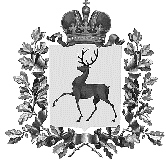 УПРАВЛЕНИЕ ФИНАНСОВАДМИНИСТРАЦИИ ТОНШАЕВСКОГО МУНИЦИПАЛЬНОГО ОКРУГА НИЖЕГОРОДСКОЙ ОБЛАСТИПРИКАЗ02 мая 2023 года    	26-о_________________                                                           №  _________________О внесении изменений в приказ 79-о от 19 декабря 2022 года «Об утверждении порядка применения кодов целевых статей расходов классификации расходов при формировании бюджета Тоншаевского муниципального округа на 2023 год и плановый 2024 и 2025 годов»В целях обеспечения формирования и исполнения бюджета Тоншаевского муниципального округа на 2023 год и плановый период 2024 и 2025 годов п р и к а з ы в а ю:1. Внести в Порядок применения кодов целевых статей расходов классификации расходов при формировании бюджета Тоншаевского муниципального округа, утвержденный приказом управления финансов администрации Тоншаевского района от 19 декабря 2022 года №79-о, следующие изменения:1.1.В перечне и правилах отнесения расходов бюджета округа на соответствующие целевые статьи классификации расходов бюджетов:1)после 04.2.01.25140   Расходы по опашке населенных пунктов дополнить абзацами следующего содержания:04.2.01.25150 Расходы на приобретение трактораПо данной целевой статье отражаются расходы на приобретение трактора2)после 14.4.14.S2210  Ремонт участка автомобильной дороги общего пользования местного значения по ул. Школьная в р.п. Пижма дополнить абзацами следующего содержания:14.4.15.00000 Ремонт автомобильных дорог общего пользования местного значения за счет акцизов на нефтепродукты (5%)14.4.15.02030 Ремонт участков автомобильных дорог общего пользования местного значения по ул. Олимпийская в р.п.Тоншаево14.4.15.S2210 Ремонт участков автомобильных дорог общего пользования местного значения по ул. Олимпийская в р.п.ТоншаевоПо данной целевой статье отражаются расходы на ремонт участков автомобильных дорог общего пользования местного значения по ул. Олимпийская в р.п.ТоншаевоНачальник управления:                                	                        Н.В. Куликова